Gminny KonkursMINI PLAYBACK SHOWNakło nad Notecią09.12.2022 r.Karta zgłoszenia…...............................................................................................(nazwa zespołu, wykonawcy)…........................................................................................................(tytuł piosenki)…................(kategoria wiekowa)Imiona i nazwiska dzieci występujących w zgłoszonym zespole:…................................................…................................................…................................................…................................................…................................................…................................................................................................................(nazwa szkoły/ placówki)…...................................................................                  …....................................(imię i nazwisko opiekuna grupy/solisty)                                                                 (numer telefonu opiekuna)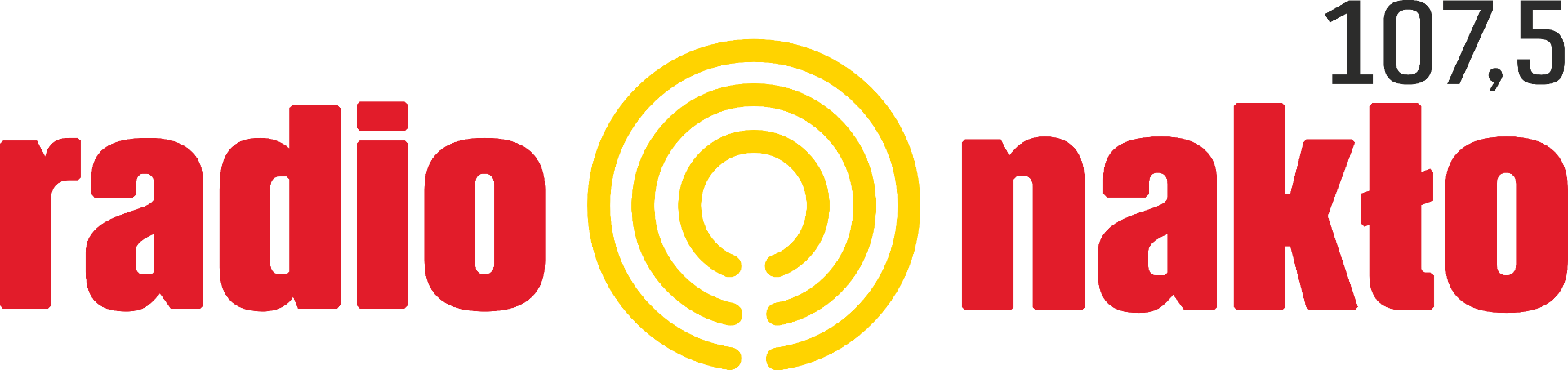 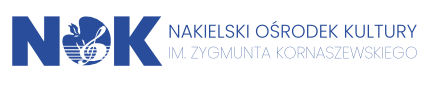 